DECLARAÇÃO DE CONCORDÂNCIA COM A DEFESA DE TESE E DISSERTAÇÃO REMOTAEu, _____________________________________________________________, DRE __________________, declaro estar de acordo com a defesa de ___________________ de modo remoto, de acordo com o Art. 2º A, da Resolução CEPG nº 01, de 16 de março de 2020.Rio de Janeiro, ____ de _______________ de 20___.______________________________________________Assinatura do alunoInstituto de Pesquisas de Produtos NaturaisIPPN – UFRJ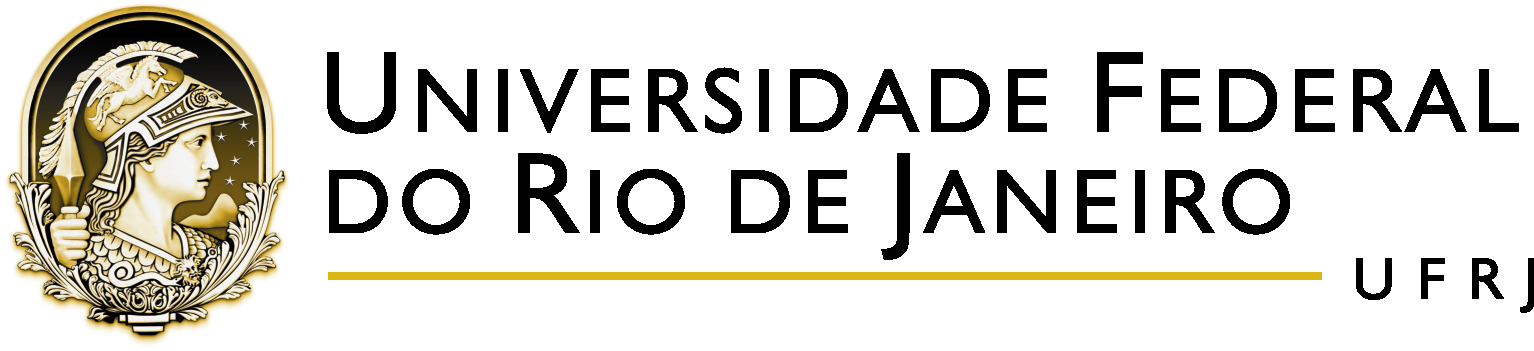 